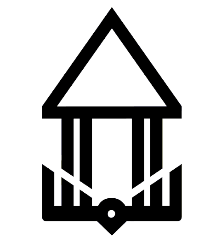 به نام خداصورت جلسه دفاع از پایان نامه دانشجویان کارشناسی ارشد بدینوسیله گواهی می شود جلسه دفاع از پایان نامه  آقای/خانم                                  با شماره دانشجویی رشته		                       بر اساس آیین نامه پژوهشی ، تحت عنوان: "		" در تاریخ                        با حضور اساتید ذیل برگزار شد و بدون احتساب نمره تشویقی، نمره ایشان معادل به عدد        و به حروف                      و نمره تشویقی (مقالات علمی و پژوهشی، اختراع و ...) معادل به عدد        و به حروف                در مجموع نمره نهایی ایشان معادل به عدد        و به حروف                          مصوب گردید.ج    6. تایید معاون آموزشی:	نام ونام خانوادگی	امضاء و تاریخنام و نام خانوادگیسمتمرتبه دانشگاهیامضاءاستاد راهنمااستاد مشاوراستاد داور خارجیاستاد داور داخلینماینده تحصیلات تکمیلی